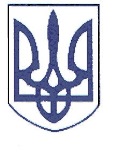 РЕШЕТИЛІВСЬКА МІСЬКА  РАДА ПОЛТАВСЬКОЇ ОБЛАСТІ 	КОМУНАЛЬНА УСТАНОВА	«ТРУДОВИЙ АРХІВ»	               Вул.Покровська, 14-А, м. Решетилівка, 38400, тел. 2-52-94,             Код ЄРДПОУ 26435480, р/р 35410006002170,  МФО 831019 ГУДКСУ в Полтавській області07.12.2021. №01-12/І-75         	На лист №01-26/6548 від 01.12.2021	    Решетилівський трудовий архів - це місцева архівна установа для централізованого зберігання документів, нагромаджених у процесі документування службових, трудових або інших правовідносин юридичних і фізичних осіб, та інших архівних документів , що не належать до Національного архівного фонду.  Архівні документи передаються до Трудового архіву у разі припинення  діяльності юридичних і фізичних осіб-підприємців,  що були зареєстровані на території  Решетилівської міської територіальної громади, а також у випадках, визначених законодавством. За   9 місяців 2021 року  трудовим архівом  укладений договір з Решетилівською міською територіальною громадою  на додаткову площу 35,5 м. кв в приміщенні по вул. Покровській 14-А   для розміщення документів особового складу установ та організацій, органів державної влади та місцевого самоврядування, які припиняють  свою діяльність у зв’язку із ліквідацією районів:До  трудового архіву планується передача документів слідуючих  установ:1.Сектор освіти сім’ї, молоді та спорту Решетилівської районної державної адміністрації з 1943-2021р;. 2. Відділ фінансів  Решетилівської районної державної адміністрації з 1943-2021р;3.  Решетилівська районна державна адміністрація з 1943-2021р.;4. Решетилівська  районна рада з 1991-2021р.;5. Управління соціального захисту населення Решетилівської районної державної адміністрації з 1997-2021р.;6. Територіальний центр Решетилівської районної державної адміністрації ;7. Решетилівський районний центр соціальних  служб для сїм’ї, дітей та молоді.Решетилівської районної державної адміністрації 8.Віділ культури та туризму Решетилівської районної державної адміністрації;  9.Централізована бухгалтерія(відділ фінансування) установ соціального захисту населення Решетилівської районної державної адміністрації ;Виділено   додаткові кошти в сумі 80 тис. 500грн. для обладнання виділеної площі.  Ведуться роботи:1. По поточному ремонту  електромережі;    2.Обладнанню  системи пожежної сигналізації ;3. Придбанню металевих дверей;	  4. Придбанню картонажів;5. Придбано  9 стелажів.                     Видано за  9 місяців 2021 року   252 довідки соціально правового характеру.  В архіві було  проведено   65  перевірок  Головного управління Пенсійного фонду України в Полтавській області на  обґрунтованість видачі архівних довідок про заробітну плату для обчислення пенсії  працівників ліквідованих підприємств та організацій.    Надавалась  консультативна допомога  юридичним особам, що перебувають на стадії ліквідації , з метою допомоги при впорядкуванні, складення описів,забезпечення збереженості архівних документів до передачі їх на зберігання до трудового архіву.  Всього видатків за 9 місяців витрачено 267271грн на заробітну плату, нарахування на заробітну плату, оплату енергоносіїв, послуг пожежного спостереження,   послуги зв’язку,  придбання стелажів для зберігання документів.   Прибирання та санітарне обслуговування архівосховищ виконуємо самостійно.Дякую депутатському корпусу, міському голові, колективу міської ради  за допомогу і співпрацю у вирішенні питань  трудового архіву.Директор трудового архіву	                         З.В.Безмєнова